To date, 15 Gold Cup matches have been played at NRG Stadium, Houston, TX and 32 goals have been scored (2005, 2007, 2009, 2011 and 2019).Of those 15 matches, two have been semi-finals, Mexico vs. Honduras 2-0 win in overtime (Aldo De Nigris and Javier Hernandez), and U.S win 1-0 vs. Honduras. Panama (Clint Dempsey).Mexico has the longest streak of consecutive matches without losing in the Semifinals of the Gold Cup, with 7 games, 6 wins and 1 draw. From the 1993 Gold Cup to the 2011 Gold Cup. No other team has a record the same.Mexico and Canada will meet for the first time in the semifinals of the Gold Cup, previously they met in the quarterfinals in 2000. Canada won in overtime 2-1. It's Canada's only win over Mexico in the Gold Cup. The last time they met, Mexico won 3-1 in Group A on June 19, 2019. Mexico wins the series in the GP-5 W-4 T-0 L-1 Gold Cup (17-GF-4GA).Mexico wins the historical series; GP- 32 W- 20 T- 8 L- 4 GF- 71 GA-20 Mexico wins the historic FIFA World Cup qualifying series. GP- 20 W- 12 T- 7 L- 1 GF- 37 GA- 12 GOLD CUP MATCHES:Canada 1-3 Mexico (James Lowery; Carlos Hermosillo, José De La Torre, and Benjamín Galindo), Group A, Angeles Memorial Coliseum, Los Angeles, CA (30-JUN,1991).Mexico 8-0 Canada (Jorge Rodríguez x2, Octavio Mora x2, Luis Alves x2 and Luis Salvador x2), Group B, Estadio Azteca, Mexico City (18-JUL,1993).Mexico 1-2 Canada (Ramon Ramirez; Carlo Corazzin and Richard Hastings), Overtime, Quarterfinals, Qualcomm Stadium, San Diego (20-FEB,2000).Mexico 2-0 Canada (Raul Jimenez and Marco Fabian), Group A, CenturyLink Field in Seattle, WA (11-JUL,2013).Mexico 3-1 Canada (Roberto Alvarado and Andrés Guardado x2; Lucas Cavallini), Group A, Mile High Stadium, Denver, CO (19-JUN,2019).GOAL SCORERS IN GOLD CUP:MEX: Jorge Rodríguez, Octavio Mora, Luis Alves, Luis Salvador, and Andrés Guardado (2).CAN: James Lowery, Carlo Corazzin, Richard Hastings, and Lucas Cavallini (1). If converted, Lucas Cavallini will become the top Canadian scorer against Mexico in gold cup with 2 goals.YOUNGEST GOAL SCORER MEXICO VS CANADA SERIES:MEX: Roberto Alvarado with 20 years and 285 days, 3-1 Group A win, Mile High Stadium in Denver, CO (19-JUN,2019).CAN: Richard Hastings at 22 years and 277 days in Canada vs. Canada's only win. Mexico in Gold Cup. He scored the Golden Goal in the Quarterfinals, Qualcomm Stadium, San Diego (20-FEB,2000).OLDEST GOAL SCORE IN MEXICO VS CANADA SERIES:MEX: Andres Guardado with 32 years and 264days, scored two goals in the 3-1-win, Group A, Mile High Stadium in Denver, CO (19-JUN,2019).CAN: James Lowery with 30 years and 166 days in a 1-3 loss in Group A, Los Angeles Memorial Coliseum, Los Angeles, CA (30-JUN,1991).PLAYERS WITH MOST MATCHES IN MEXICO VS CANADA SERIES:MEX: Claudio Suarez, Jesus Ramirez, Luis Montes, Raul Jimenez, Juan Hernandez, and Luis Alves (2 games), CAN: Mark Watson (3 games).COACHES IN MEXICO VS CANADA SERIES:MEX: Manuel Lapuente (MEX) 2 matches (1991 and 2000). Gerardo Martino was in 2019. CAN: Tony Waiters (ENG) 1991, Bob Lenarduzzi (CAN) 1993, Holger Osieck (GER) 2000, Colin Miller (CAN) 2013 y John Herdman (ENG) 2019 (1 partido).FIFA WORLD CUP QUALIFIERS:
* Includes CONCACAF Nations ChampionshipMexico 3-0 Canada (Carlos González x2 and Crescencio Gutiérrez), Group 2 FIFA World Cup Sweden 1958 (30-JUN-1957).Canada 0-2 Mexico (Crescencio Gutierrez and Enrique Sesma), Group 2 FIFA World Cup Sweden 1958 (3-JUL-1957).Canada 0-1 Mexico (Juan Manuel Borbolla), Final Round of the 1973 CONCACAF Nations Championship,FIFA WorldCup  Germany 1974 (24-AUG-1972).Mexico 2-1 Canada (Cesareo Victorino and Fernando Bustos; Brian Robinson), Final Round FIFA World Cup Germany 1974 (6-SEP-1972).Canada 1-0 Mexico (Les Parsons), Final Round FIFA World Cup Argentina 1978 (10-OCT-1976).Mexico 0-0 Canada, Final Round FIFA World Cup Argentina 1978 (27-OCT-1976).Mexico 3-1 Canada (Javier Guzman x2 and Hugo Sanchez; Final Round FIFA World Cup Argentina 1978 (22-OCT-1977).Canada 1-1 Mexico (Mike Stojanovic; Juan Antonio Luna), Final Round FIFA World Cup Spain 1982 (18-OCT-1980).Mexico 1-1 Canada (Hugo Sanchez; Gerard Gray), Final Round FIFA World Cup Spain 1982 (16-NOV-1980).Mexico 1-1 Canada (Ricardo Castro; Ian Bridge), Final Round FIFA World Cup Spain 1982 (15-NOV-1981).Mexico 4-0 Canada (Jesús Ramírez x2, Luis Flores and Alberto García Aspe), Hexagonal Final FIFA World Cup USA 1994 (25-APR-1993).Canada 1-2 Mexico (Alexander Bunbury; Hugo Sánchez and Francisco Cruz), Hexagonal final FIFA World Cup USA 1994 (9-MAY-1993).Mexico 4-0 Canada (Carlos Hermosillo x2; Benjamín Galindo and Luis Alves), Hexagonal Final FIFA World Cup France 1998 (2-MAR-1997).Canada 2-2 Mexico (Carlo Corazzin and Alexander Bunbury; Enrique Alfaro and Carlos Hermosillo), Hexagonal Fifa World Cup Final France 1998 (12-OCT-1997).Mexico 2-0 Canada (José Manuel Abundis and Paul Fenwick e/c), Semifinals of Group A FIFA World Cup (15-AUG-2000).Canada 0-0 Mexico, Semifinals of Group A FIFA World Cup Korea/Japan 2002 (15-NOV-2000).Mexico 2-1 Canada (Omar Bravo and Rafael Marquez; Ali Gerba), Group B Semi-Finals FIFA World Cup South Africa 2010 (10-SEP-2008).Canada 2-2 Mexico (Ali Gerba and Tomasz Radzinski; Carlos Salcido and Vicente Matías Vuoso), Semifinals of Group B FIFA World Cup South Africa 2010 (15-OCT-2008).Canada 0-3 Mexico (Javier Hernandez, Hirving Lozano and Jesus Corona), Group A FIFA World Cup Russia 2018 (25-MAR-2016).Mexico 2-0 Canada (Andrés Guardado and Jesús Corona), Group A FIFA World Cup Russia 2018 (29-MAR-2016).Gold Cup record:  77 GP: 56W-12T-9L (178GF-45GA).Gold Cup hat-tricks: (5). Luis Alves vs Martinique (scored 7 goals in the 1993 Group Stage 9-0 win), Luis Salvador vs Jamaica (6-1 in SF 1993), Javier Hernández vs El Salvador (5-0 in 2015 Group Stage), Oribe Peralta vs Cuba (6-0 in 2015 Group Stage) and Uriel Antuna vs Cuba (7-0 in 2019 Group Stage).  2021 Gold Cup record: 4 GP: 3W-1T-0L (7GF-0GA). 0-0 vs. Trinidad & Tobago, 0-3 vs. Guatemala, 1-0 vs. Trinidad & tobago, 0-3 vs. Guatemala, 1-0 vs. El Salvador  and 3-0 vs. Honduras (QF).Scorers: Rogelio Funes Mori (3), Orbelín Pineda (2), Luis Rodríguez and Jonathan Dos Santos (1).Saves in 2021 Gold Cup:  Alfredo Talavera (5) Alfredo Talavera is the goalkeeper with the most minutes played in the 2021 Gold Cup (395'). Mexico has not received goals in 46 of the 77 matches in the Gold Cup (59.7%).Record in Phase KO  34 GP: 25W-7T-2L. Mexico won 27 of the 34 knockout matches. Andrés Guardado is the player with the most goals scored in knockout stages (6).Played 12 matches in Semi-Finals (advanced in 9): 8W-1T-3L.1991: MEX 0-2 USA (eliminated in the 90 minutes).1993: JAM 1-6 MEX (advanced in the 90 minutes).1996: GUA 0-1 MEX (advanced in the 90 minutes).1998: JAM 0-1 MEX (advanced with golden goal rule).2003: CRC 0-2 MEX (advanced in the 90 minutes).2007: LPG 0-1 MEX (advanced in the 90 minutes).2009: CRC 1-1 (3-5) MEX (advanced on penalties).2011: HON 0-2 MEX (advanced in overtime).2013: MEX 1-2 PAN (eliminated in the 90 minutes).2015: MEX 2-1 PAN (advanced in extra time).2017: JAM 1-0 MEX (eliminated in the 90 minutes).2019 HAI 0-1 MEX (advanced in overtime).Mexico holds the record for most games played in extra time (11) of which, achieved 11 wins, two with the Golden Goal rule and one defeat with the Golden Goal, the other three, were on penalties (two wins and one loss) Matches with the Golden Goal rule 1-0 win vs. Jamaica in SF 1998 goal Luis Hernandez, LA Memorial Coliseum Stadium Los Angeles, CA; 1-2 loss vs. Canada QF 2000 (Ramon Ramirez; Carlo Corazzin and Richard Hasting) eQualcomm Stadium, San Diego; 1-0 win vs. Brazil (Daniel Osorno) Final 2003, Estadio Azteca.Penalty kick matches (3) W-2 L-1 Wins vs. Costa Rica: 1-1 (5-3) Semifinals 2009, and 1-1 (5-4) Quarterfinals 2019; and 1 loss 0-0 (2-4) vs. Republic of Korea, Quarterfinals, 2002.Overtime matches in the semi-finals (5) once defined in penalty kicks, managed to win 4 and was eliminated twice. Golden Goal Rule vs.  Jamaica in 1998 goal by Luis Hernandez, LA Memorial Coliseum Stadiumin Los Angeles, CA, wins in the 120 minutes: 0-2 vs.  Honduras (Aldo de Nigris and Javier Hernandez) NRG Stadium, Houston, TX (2011); 2-1 vs. Panama (Roman Torres; Andres Guardado x2) Georgia Dome Atlanta, GA (2015); and 1-0 against Haiti (Raul Jimenez) State Farm Stadium, Phoenix, AZ (2019).Penalty kicks in semifinals (1) win 5-3 vs.  Costa Rica tie 1-1 regulation time, in 2009, Soldier Field of Chicago, IL.MEX scorers in Semifinales:  3 goals, Luis Salvador (hat-trick to Jamaica in 1993), 2 goals, Andrés Guardado (to Panama in 2015).Mexico has played 9 Gold Cup finals, in 8 achieved the title: 1993 (vs. USA), 1996 (vs. BRA), 1998 (vs. USA), 2003 (vs. BRA), 2009 (vs. USA), 2011 (vs. USA), 2015 (vs. JAM) and 2019 (USA), runner up in 2007 (vs. USA).Rogelio Funes Mori. He has played six games for Mexico and scored three goals in the 2021 Gold Cup. He is the player with the most shots for Mexico (18)Jesus Corona. He has played 9 Gold Cup matches, scored one goal against Jamaica in the 2015 final, scored two goals against Canada in the FIFA World Cup qualifiers (3-0 and 2-0 wins) in 2016.Orbelin Pineda. He is the player with the most headed goals in the 2021 Gold Cup (2). Pineda has played 10 games and scored three goals in the Gold Cup.Jonathan dos Santos. He played Canada in a 3-1-win, Group A 2019).  Dos Santos has played 15 gold cup matches (2015, 2019 and 2021) and has scored 2 goals (vs. USA in the 2019 Final, and against Honduras in QF 2021).Gold Cup record:  53 GP: 21W-13T-19L (73GF-67GA).2021 Gold Cup record: 4 GP: 3W-0T-1L (10GF-3GA). 4-1 vs. Martinique, 4-1 vs. Haiti, defeat 0-1 vs. United States and 2-0 vs. Costa Rica (Quarterfinals). Scorers: Cyle Larin and Stephen Eustaquio (3), Junior Hoilett (2), Jonathan Osorio and Theodor Corbeanu (1).Saves in 2021 Gold Cup: Maxime Crépeau (5), 3 goals conceded in 382 minutes. Canada has not conceded goals in 18 of the 53 matches in the Gold Cup.Hat-Tricks in Gold Cup: (2). Lucas Cavallini and Jontahan David in the 7-0 to Cuba, Group A 2019.Record in KO 12 GP: 6W-2T-4L. Ali Gerba, Carlo Michelle Corazzin and Junior Hoilett scored two goals won 7 of the 12 knockout matches.Overtime matches in Gold Cup (3) one win by the Golden Goal rule (to Mexico QF 2000) the other two went to penalty kicks (1 win vs.  Martinique QF of 2002 and 1 loss vs. United States Semifinals 2002).Canada’s record in semifinals 3 GP 1W-1T-1L (advanced once): 2000 champion.2000: CAN 1-0 TRI (advanced in the 90 minutes).2002: CAN 0-0 (2-4) USA (eliminated on penalties).2007: CAN 1-2 USA (eliminated in the 90 minutes).Canada’s goal scorers in Semifinals:  Iain Hume and Mark Watson (1).Junior Hoilett. He has played 11 Gold Cup matches (2017, 2019 and 2021). He has scored 13 goals in 35 international appearances. Hoilett has scored two goals in knockout matches.Stephen Eustaquio. He has played 3 matches in 2021 Gold Cup he has scored three goals 1 assist. He had 5 shots in 265 minutes. He has 9 international matches with Canada (CNL Concacaf C Qualifiers and Gold Cup).Lucas Cavallini. He scored for Canada vs. Mexico's last goal in Gold Cup in the 3-1, Group A 2019 defeat. In his time in Liga MX with Puebla FC, he scored two goals against Alfredo Talavera (Toluca FC) in the Clausura 2018 (2-0 win).Steven Vitória. The 34-year-old defenseman has played (382’) in the 2021 Gold Cup alongside goalkeeper Maxime Crepeau. Vitoria has 22 games and 2 goals for Canada (8 caps in 2017 and 2021 Gold Cup).MEX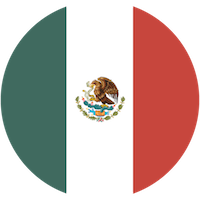 SEMIFINALS2021 GOLD CUP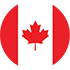 CAN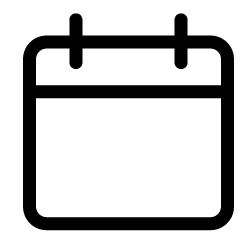 29 JULY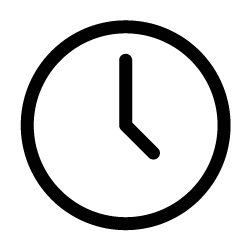 10:00 PM ET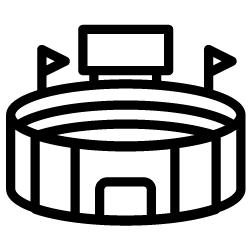 NRG Stadium(HOUSTON)GOLD CUP SeriesGOLD CUP SeriesGOLD CUP SeriesMATCHES PLAYEDMATCHES PLAYED5WINS Mexico4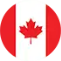 WINS Canada1=Draws0GOALS Mexico17GOALS Canada4DataMexicoCanada